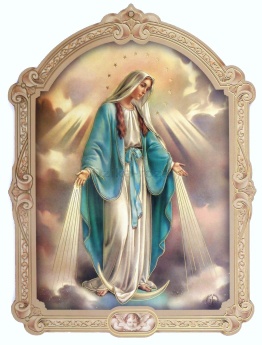 AKT ODDANIA NASZEJ WSPÓLNOTY SIÓSTR REDEMPTORYSTEK NIEPOKALANEMU SERCU MARYINiepokalana, Wszechpośredniczko łask, nieba i ziemi Królowo, Ucieczko grzesznych i Matko nasza najukochańsza!Klękamy przed Bogiem i Tobą, Maryjo, w obecności Aniołów i naszych Świętych , szczególnie bł. Marii Celeste, aby oddać naszą Wspólnotę, każdą z nas, Twojemu Niepokalanemu Sercu. O Matko nasza ukochana - weź nasze serca, dusze i ciała, i kształtuj w nich Jezusa jak najpełniej, jak najdoskonalej.Wiemy dobrze, że tylko wtedy będziesz mogła to uczynić, gdy znajdziesz w nas gotowość na wszystko bez zastrzeżeń i  zupełne poddanie się Twemu prowadzeniu.Zdajemy sobie sprawę, że naszą misją jest ratowanie świata lecącego w przepaść zmysłowości, żądzy użycia za wszelką cenę - aby uchronić tysiące dusz od wiecznego potępienia. Bóg bardzo jest obrażany, a Najświętsze Serce Jezusa wciąż znieważane.Ale oto z nieba zstąpiłaś, nasza Królowo, w słodkim poselstwie miłosierdzia, które Ci Bóg powierzył. Na Twój głos stajemy w pierwszym szeregu, zrozumiawszy dogłębnie, że na nas spoczywa wielka odpowiedzialność. Wszak miarą łask spływających na ludzkość jest także nasza wierność i gorliwość w powołaniu.Chcemy wzorować się na niepokalanej czystości Twego Serca, iść śladami Twojego przykładu, wypełniając Twoje polecenia. Pragniemy wynagradzać Najświętszemu Sercu Jezusa i Twemu Niepokalanemu Sercu za tych, którzy Boga  nie znają, nie czczą, nie kochają. Pragniemy składać ofiary naszych cierpień, trudów i spalać się całopalnie w zadośćuczynieniu, aby uprosić nawrócenie dla dusz zbłąkanych, opuszczonych,  aby wybłagać pokój dla całego świata. Przez umiłowanie woli Bożej, przez posłuszeństwo władzy zakonnej i kościelnej, a przede wszystkim przez najgłębszą cześć i oddanie się Ojcu świętemu.Czystością życia, umartwieniem, męstwem, cierpliwością wobec wszelkich doświadczeń chcemy powstrzymać napór zła i zepsucia, chcemy odrodzić świat - rozpoczynając od odnowy naszej Wspólnoty. Odnawiając przyrzeczenia naszych świętych ślubów pragniemy przez gorliwe życie dążyć do świętości.Łącząc nasze modlitwy z ofiarami, w jedności i miłości wzajemnej, którą pragniemy żyć każdego dnia zabiegamy o zbawienie biednych grzeszników, których los takim smutkiem przepełnia Twoje Niepokalane, Macierzyńskie Serce. Pragniemy wynagradzać Ci wszystkie zniewagi i rany doznane z winy naszej i naszych braci.Aby pocieszyć Twoje Niepokalane Serce, spełniać będziemy Jego życzenia, poświęcając pierwsze soboty miesiąca czci Twego Niepokalanego Serca.Opiece Twojej, Najświętsza Panno Maryjo, polecamy Kościół święty i Ojca Świętego, naszą Ojczyznę,  wspólnoty redemptorystek na całym świecie i naszą bielską Wspólnotę oraz wiernych, którzy gromadzą się w naszej Kaplicy. Wybłagaj nam łaskę niezłomnego, potężnego ducha wiary, bezgraniczną nadzieję i miłość ofiarną, heroiczną w misji, którą powierzył nam nasz Odkupiciel. Niech przez Twe Niepokalane Serce, wzrasta w naszej Rodzinie Zakonnej Królestwo Najświętszego Serca Jezusowego. Amen.Bielsko-Biała, Święto Narodzenia Najświętszej Maryi Panny, 8 września 2017 r.